Мама – любимая, родная и самая лучшая, один из самых близких людей для каждого из нас. Кто, как не мама, искренне порадуется нашим успехам, или поможет справиться с бедой? Мама любит нас сильной материнской любовью и принимает нас такими, какие мы есть на самом деле. Чем же мы можем отплатить своим мамам, помимо ответной любви? Мы можем помочь своим мамам, сделать их жизнь легче, счастливей и интереснее. Давайте подумаемо том, как помочь маме. Очень часто маленькие дети проявляют большое желание помогать своим родителям, прежде чем разрешить это делать, нужно учесть два важных момента:
— домашние хлопоты, в которых будет помогать ребенок, займут в два раза больше времени;
— после детей вам придется убирать.
Но, не смотря на этот факт, нужно в обязательном порядке разрешать детям заниматься бытовыми работами, ведь чем раньше они начнут это делать, тем раньше у вас появятсямаленькие помощники. Мама будит по утрам,Спать кладёт по вечерам,Варит нам обед, стирает,А сама не отдыхает.Трудно делать всё одной.Я не маленький, большой.Свою маму берегу,Помогаю, чем могу.В тазике стирал штаны,Помогал ей печь блины,Овощи порезал к щам,Ух, устал, всё делал сам.Мамин труд я берегу,Помогаю, чем могу.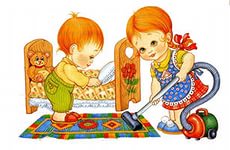 Что может делать дома ребенок 5-7 лет?чистить пальто, обувь;пришивать пуговицы;стирать носовые платки, ленты, носки;накрывать стол для еды;убирать и мыть посуду;мыть и убирать игрушки;протирать мебель;убирать свою постель; подметать пол;ухаживать за комнатными растениями;кормить и ухаживать за домашними животными;выращивать цветы и овощи в саду, на огороде (пропалывать сорняки, рыхлить землю, поливать);помогать на кухне (чистить вареные овощи, делать пирожки, печенье, винегрет;мыть овощи;помогать нести сумку;повесить или снять с веревки белье.	 «Основой является именно труд. Но что такое труд - это совсем не то, чем заняты руки ребенка, подростка. Труд это то, что развивает маленького человека, поддерживает его, помогает ему самоутвердиться». «Трудолюбие и способность к труду не дается от природы, оно воспитывается с самого раннего детства. Труд должен быть творческим, потому что именно творческий труд, делает человека духовно-богатым».«Труд развивает человека физически. И, наконец, труд должен приносить радость доставлять счастье, благополучие. Еще можно сказать, что труд -  это проявлениезаботы людей друг о друге».                                                     А.С. Макаренко «Мамочка милая, мама моя,как хорошо, что ты есть у меня».Руководитель «КЛУБА ЗАБОТЛИВЫХ РОДИТЕЛЕЙ»Воспитатель специальных групп МазунинаМаринаСтаниславовна613155 Кировская область,г. Слободской, ул. Корто, 12Телефон: (883362) 4-37-34Факс:(883362)4-55-58           Муниципальное казенное           дошкольное          образовательное учреждение            детский сад «Родничок»          г. Слободской Кировская область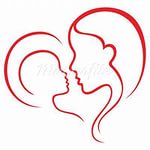          ПОЧИТАЕМ    ВЕЧЕРКОМ!         2015 г.